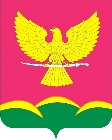 АДМИНИСТРАЦИЯ НОВОТИТАРОВСКОГОСЕЛЬСКОГО ПОСЕЛЕНИЯ ДИНСКОГО РАЙОНАПОСТАНОВЛЕНИЕот 01.04.2022                                                        № 174станица НовотитаровскаяОб определении специализированной службы по вопросам похоронного дела на территории Новотитаровского сельского поселения Динского районаВ соответствии с Федеральным законом от 12.01.1996 № 8-ФЗ «О погребении и похоронном деле», Федеральным законом Российской Федерации от 14.11.2002 № 161-ФЗ «О государственных и муниципальных унитарных предприятиях», Федеральным законом от 06.10.2003 № 131-ФЗ «Об общих принципах организации местного самоуправления в Российской Федерации», законом Краснодарского края от 04.02.2004 № 666-КЗ «О погребении и похоронном деле в Краснодарском крае», на основании протеста прокурора Динского района от 22.03.2022 № 7-02-2022/Прдп 251-22-20030024 на постановление администрации Новотитаровского сельского поселения Динского района от 07.02.2013 года № 94, протеста прокурора Динского района от 22.03.2022 № 7-02-2022/Прдп252-22-20030024 на постановление администрации Новотитаровского сельского поселения Динского района от 05.04.2013 №288, в целях обеспечения оказания на территории Новотитаровского сельского поселения Динского района гарантированного перечня услуг по погребению, руководствуясь Уставом Новотитаровского сельского поселения Динского района, п о с т а н о в л я ю:1. Определить специализированной службой по вопросам похоронного дела на территории Новотитаровского сельского поселения Динского района  муниципальное унитарное предприятие «Коммунальник» Новотитаровского сельского поселения.2. Начальнику отдела ЖКХ, транспорта, малого и среднего бизнеса администрации Новотитаровского сельского поселения Динского района (Бондарь) настоящее постановление обнародовать и разместить на официальном сайте Новотитаровского сельского поселения Динского района в сети «Интернет» http://www.novotitarovskaya.info.3. Контроль за исполнением настоящего постановления возложить на заместителя главы Новотитаровского сельского поселения Динского района Г.Н. Черныш.4. Настоящее постановление вступает в силу после его официального обнародования.Глава Новотитаровскогосельского поселения                                                 С.К. Кошман